ВПР. Математика 6 класс. Вариант 1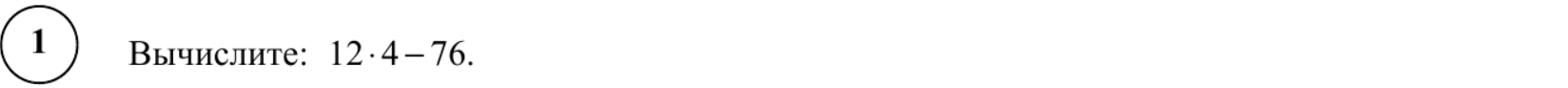 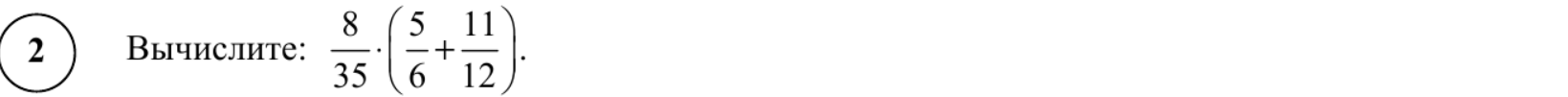 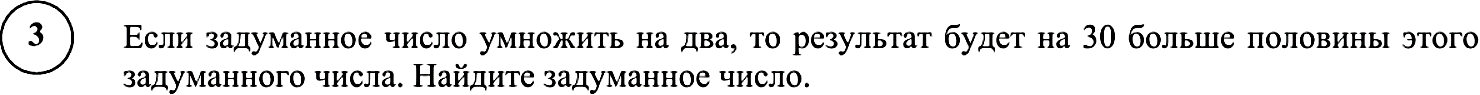 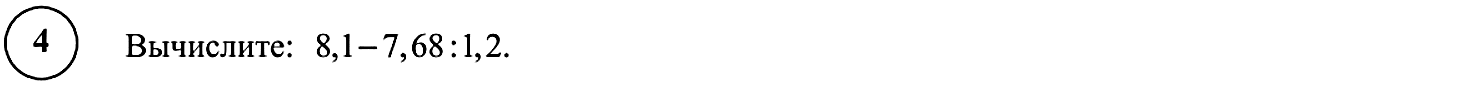 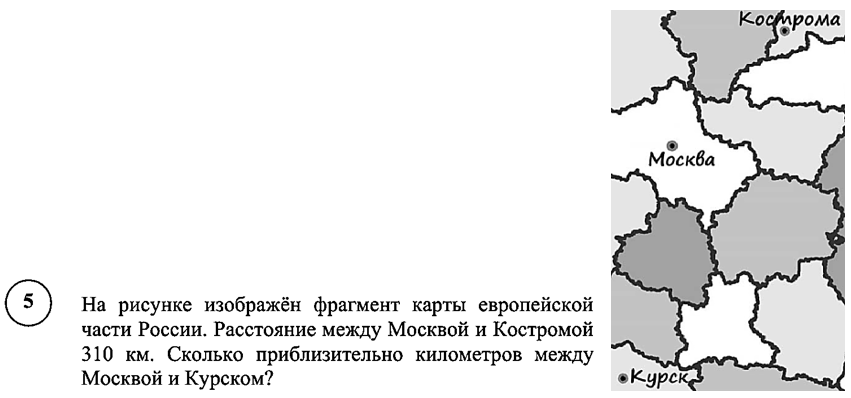 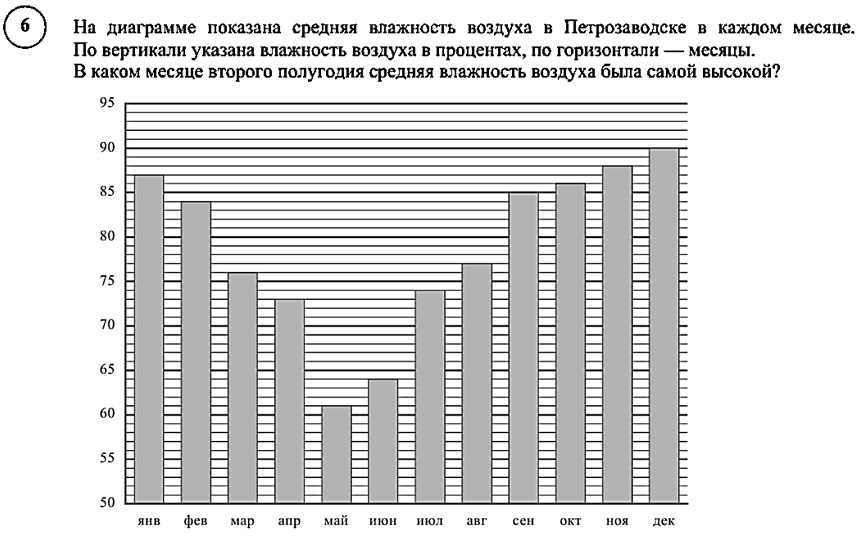 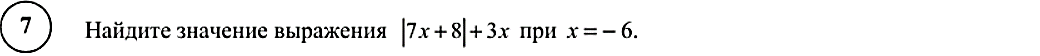 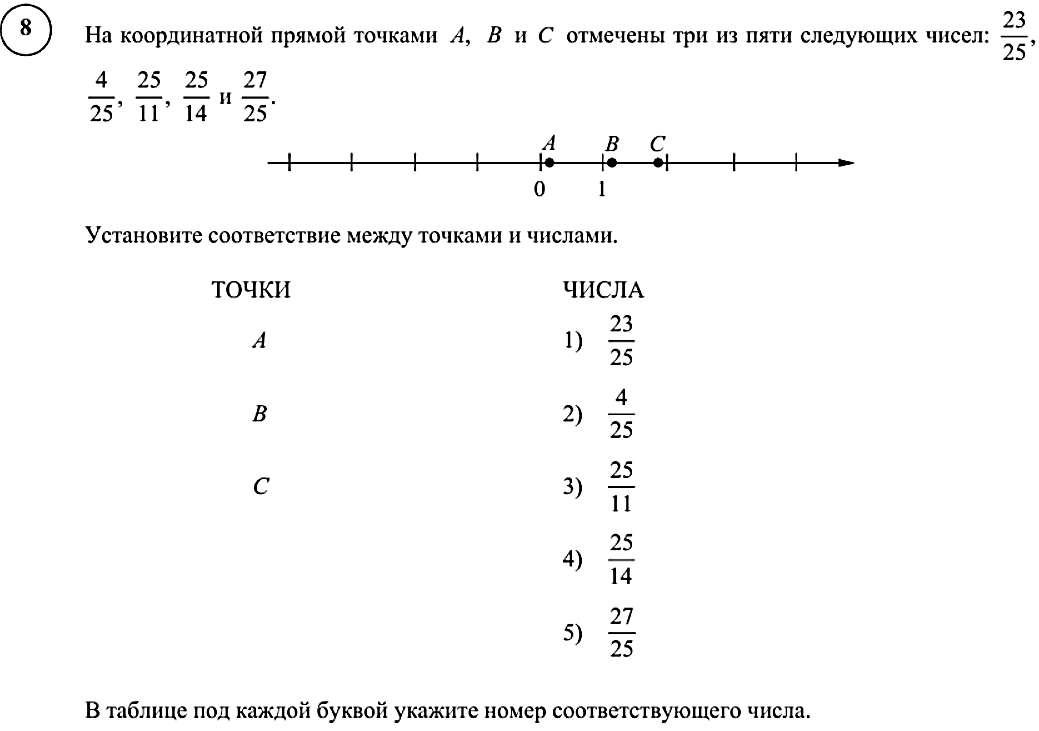 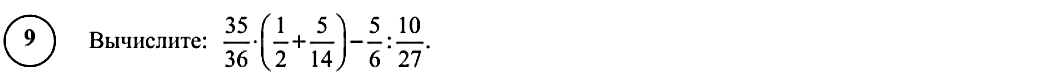 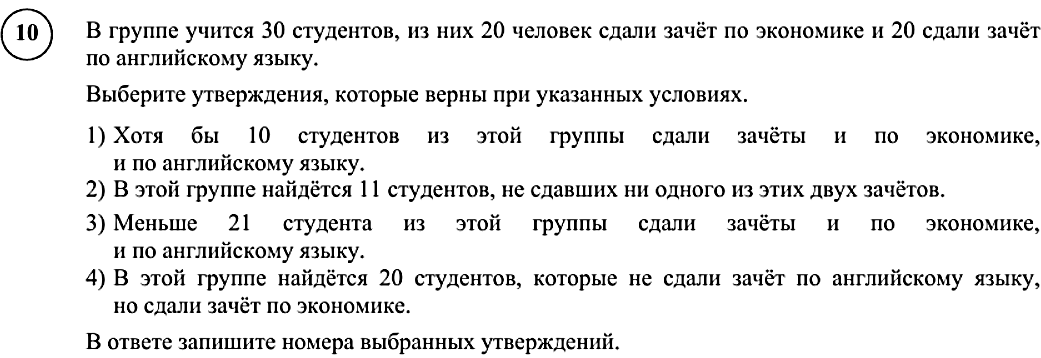 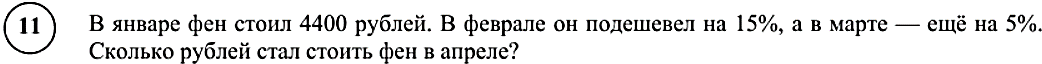 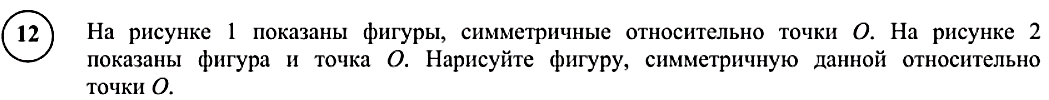 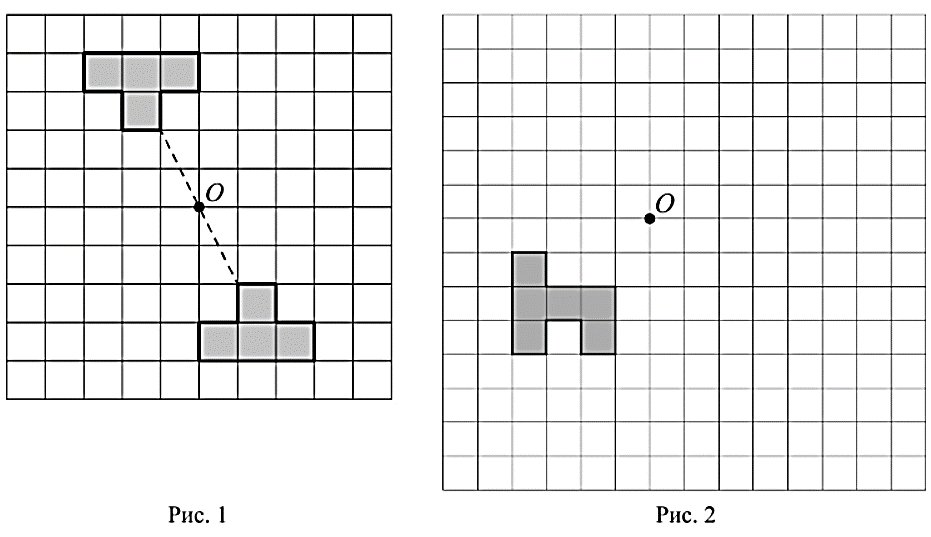 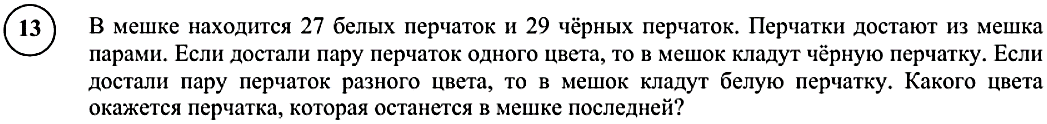 